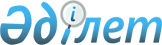 Об утверждении бюджета Мичуринского сельского округа Тимирязевского района на 2022-2024 годыРешение Тимирязевского районного маслихата Северо-Казахстанской области от 27 декабря 2021 года № 9/13
      Сноска. Вводится в действие с 01.01.2022 в соответствии с пунктом 7 настоящего решения.
      В соответствии с пунктом 2 статьи 9-1, статьей 75 Бюджетного кодекса Республики Казахстан, пунктом 2-7 статьи 6 Закона Республики Казахстан "О местном государственном управлении и самоуправлении в Республике Казахстан" Тимирязевский районный маслихат РЕШИЛ:
      1. Утвердить бюджет Мичуринского сельского округа Тимирязевского района на 2022-2024 годы согласно приложениям 1, 2 и 3 соответственно, в том числе на 2022 год в следующих объемах:
      1) доходы – 114 124 тысяч тенге:
      налоговые поступления – 1 289 тысяч тенге;
      неналоговым поступлениям – 464 тысяч тенге;
      поступления от продажи основного капитала – 0 тысяч тенге;
      поступления трансфертов – 112 371 тысяч тенге;
      2) затраты – 114 124 тысяч тенге;
      3) чистое бюджетное кредитование – 0 тысяч тенге:
      бюджетные кредиты – 0 тысяч тенге;
      погашение бюджетных кредитов – 0 тысяч тенге;
      4) сальдо по операциям с финансовыми активами – 0 тысяч тенге:
      приобретение финансовых активов – 0 тысяч тенге;
      поступления от продажи финансовых активов государства – 0 тысяч тенге;
      5) дефицит (профицит) бюджета – 0 тысяч тенге;
      6) финансирование дефицита (использование профицита) бюджета – 0 тысяч тенге:
      поступление займов – 0 тысяч тенге;
      погашение займов – 0 тысяч тенге;
      используемые остатки бюджетных средств – 0 тысяч тенге.
      Сноска. Пункт 1 в редакции решения Тимирязевского районного маслихата Северо-Казахстанской области от 30.06.2022 № 13/31 (вводится в действие с 01.01.2022).


      2. Установить, что доходы бюджета сельского округа на 2022 год формируются в соответствии с Бюджетным кодексом Республики Казахстан за счет следующих налоговых поступлений:
      налога на имущество физических лиц, имущество которых находится на территории Мичуринского сельского округа;
      платы за пользование земельными участками;
      налога на транспортные средства с физических и юридических лиц, зарегистрированных в Мичуринском сельском округе.
      3. Установить, что доходы бюджета сельского округа формируются за счет следующих неналоговых поступлений:
      доходов от коммунальной собственности сельского округа;
      других неналоговых поступлений в бюджет сельского округа.
      4. Установить, что доходы бюджета сельского округа формируются за счет поступлений от продажи основного капитала:
      поступления от продажи земельных участков, за исключением поступлений от продажи земельных участков сельскохозяйственного назначения.
      5. Учесть, что в бюджете сельского округа предусмотрены бюджетные субвенции, передаваемые из районного бюджета на 2022 год в сумме 12 457 тысяч тенге.
      6. Учесть, что в бюджете сельского округа предусмотрены поступления целевых трансфертов из республиканского и областного бюджета на 2022 год, в сумме 9 299 тысяч тенге.
      7. Настоящее решение вводится в действие с 1 января 2022 года. Бюджет Мичуринского сельского округа на 2022 год
      Сноска. Приложение 1 в редакции решения Тимирязевского районного маслихата Северо-Казахстанской области от 30.06.2022 № 13/31 (вводится в действие с 01.01.2022). Бюджет Мичуринского сельского округа на 2023 год Бюджет Мичуринского сельского округа на 2024 год
					© 2012. РГП на ПХВ «Институт законодательства и правовой информации Республики Казахстан» Министерства юстиции Республики Казахстан
				
      Секретарь районного маслихата 

А. Асанова
Приложение 1к решению Тимирязевскогорайонного маслихатаот 27 декабря 2021 года№ 9/13
Категория
Класс
Подкласс
Специфика
Наименование
Сумма (тысяч тенге)
1) Доходы
114 124
1
Налоговые поступления
1 289
04
Налоги на собственность
1 289
1
Налоги на имущество
80
02
Налог на имущество физических лиц
80
4
Налог на транспортные средства
1 209
01
Налог на транспортные средства с юридических лиц
289
02
Налог на транспортные средства с физических лиц
920
2
Неналоговые поступления
464
01
Доходы от государственной собственности
464
5
Доходы от аренды имущества , находящегося в государственной собственности
464
10
Доходы от аренды имущества коммунальной собственности города районного значения,села,поселка,сельского округа
464
4
Поступления трансфертов
112 371
02
Трансферты из вышестоящих органов государственного управления
112 371
3
Трансферты из районного (города областного значения) бюджета
112 371
01
Целевые текущие трансферты
99 914
05
Субвенции из республиканского бюджета на государственные услуги общего характера
10 359
11
Субвенции из республиканского бюджета на жилищно-коммунальное хозяйство
350
12
Субвенции из республиканского бюджета на культуру,спорт,туризм и информационное пространство
1 548
16
Субвенции из республиканского бюджета на транспорт и коммуникации
200
Функциональная
группа
Администратор бюджетных
программ
Программа
Подпрограмма
Наименование
Сумма (тысяч тенге)
2) Затраты
114 124
01
Государственные услуги общего характера
25 564
124
Аппарат акима города районного значения, села, поселка, сельского округа
25 564 
001
Услуги по обеспечению деятельности акима города районного значения, села, поселка, сельского округа
25 564
011
За счет трансфертов из республиканского бюджета
723
015
За счет средств местного бюджета
1 753
028
За счет средств из областного бюджета
7 151
029
За счет трансфертов из районного бюджета
4 895
055
За счет гарантированного трансферта из Национального фонда Республики Казахстан
683
042
За счет субвенции из республиканского бюджета на государственные услуги общего характера
10 359
07
Жилищно-коммунальное хозяйство
3 674
124
Услуги по обеспечению деятельности акима города районного значения, села, поселка, сельского округа
3 674
008
Освещение улиц населенных пунктов
3 674
028
За счет средств из областного бюджета
3 324
048
За счет субвенции из республиканского бюджета на жилищно-коммунальное хозяйство
350
08
Культура ,спорт,туризм и информационное пространство
2 384
124
Аппарат акима города районного значения, села, поселка, сельского округа
2 384
006
Поддержка культурно-досуговой работы на местном уровне
2 384
011
За счет средств из республиканского бюджета
571
055
За счет гарантированного трансферта из Национального фонда Республики Казахстн
265
049
За счет субвенции из республиканского бюджета на культуру, спорт,туризм и информационное пространство
1 548
12
Транспорт и коммуникации
82 502
124
Аппарат акима города районного значения, села, поселка, сельского округа
82 502
013
Обеспечение функционирования автомобильных дорог в городах районного значения, селах, поселках, сельских округах
200
053
За счет субвенции из республиканского бюджета на транспорт и коммуникации
200
045
Капитальный и средний ремонт автомобильных дорог в городах районного значения,селах,поселках,сельских округах
82 302
028
За счет средств из областного бюджета
82 302
3) Чистое бюджетное кредитование
0
4) Сальдо по операциям с финансовыми активами
0
5) Дефицит (профицит) бюджета
0
6) Финансирование дефицита (использование профицита) бюджета
0Приложение 2к решению Тимирязевскогорайонного маслихатаот 27 декабря 2021 года№ 9/13
Категория
Класс
Подкласс
Наименование
Сумма (тысяч тенге)
1) Доходы
18374
1
Налоговые поступления
5 430
04
Налоги на собственность
1 352
1
Налоги на имущество
82
4
Налог на транспортные средства 
1270
05
Внутренние налоги на товары, работы и услуги
4 078
3
Поступления за использование природных и других ресурсов
4 078
2
Неналоговые поступления
487
01
Доходы от государственной собственности
487
5
Доходы от аренды имущества, находящегося в государственной собственности
487
4
Поступления трансфертов
12457
02
Трансферты из вышестоящих органов государственного управления
12457
3
Трансферты из районного (города областного значения) бюджета
12 457
Функциональная группа
Администратор бюджетных программ
Программа
Наименование
Сумма (тысяч тенге)
2) Затраты
18 374
1
Государственные услуги общего характера
16 276
124
Аппарат акима города районного значения, села, поселка, сельского округа
16 276
001
Услуги по обеспечению деятельности акима города районного значения, села, поселка, сельского округа
16 276
7
Жилищно-коммунальное хозяйство
350
124
Аппарат акима района в городе, города районного значения, поселка, села, сельского округа
350
008
Освещение улиц населенных пунктов
350
8
Культура, спорт, туризм и информационное пространство
1548
124
Аппарат акима района в городе, города районного значения, поселка, села, сельского округа
1548
006
Поддержка культурно-досуговой работы на местном уровне
1548
12
Транспорт и телекоммуникации
200
124
Аппарат акима района в городе, города районного значения, поселка, села, сельского округа
200
013
Обеспечение функционирования автомобильных дорог в городах районного значения, селах, поселках, сельских округах
200
3.Чистое бюджетное кредитование
0
4.Сальдо по операциям с финансовыми активами
0
5. Дефицит (профицит) бюджета
0
6. Финансирование дефицита (использование профцита) бюджета
0Приложение 3к решению Тимирязевскогорайонного маслихатаот 27 декабря 2021 года№ 9/13
Категория
Класс
Подкласс
Наименование
Сумма (тысяч тенге)
1. Доходы
18463
1
Налоговые поступления
5 495
04
Налоги на собственность
1 417
1
Налоги на имущество
84
4
Налог на транспортные средства 
1 333
05
Внутренние налоги на товары, работы и услуги
4 078
3
Поступления за использование природных и других ресурсов
4 078
2
Неналоговые поступления
511
01
Доходы от государственной собственности
511
5
Доходы от аренды имущества, находящегося в государственной собственности
511
4
Поступления трансфертов
12457
02
Трансферты из вышестоящих органов государственного управления
12457
3
Трансферты из районного (города областного значения) бюджета
12 457
Функциональная группа
Администратор бюджетных программ
Программа
Наименование
Сумма (тысяч тенге)
2. Затраты
18463
1
Государственные услуги общего характера
16365
124
Аппарат акима города районного значения, села, поселка, сельского округа
16365
001
Услуги по обеспечению деятельности акима города районного значения, села, поселка, сельского округа
16365
7
Жилищно-коммунальное хозяйство
350
124
Аппарат акима района в городе, города районного значения, поселка, села, сельского округа
350
008
Освещение улиц населенных пунктов
350
8
Культура, спорт, туризм и информационное пространство
1548
124
Аппарат акима района в городе, города районного значения, поселка, села, сельского округа
1548
006
Поддержка культурно-досуговой работы на местном уровне
1548
12
Транспорт и телекоммуникации
200
124
Аппарат акима района в городе, города районного значения, поселка, села, сельского округа
200
013
Обеспечение функционирования автомобильных дорог в городах районного значения, селах, поселках, сельских округах
200
3.Чистое бюджетное кредитование
0
4.Сальдо по операциям с финансовыми активами
0
5. Дефицит (профицит) бюджета
0
6. Финансирование дефицита (использование профцита) бюджета
0